Blood Suckers II™ 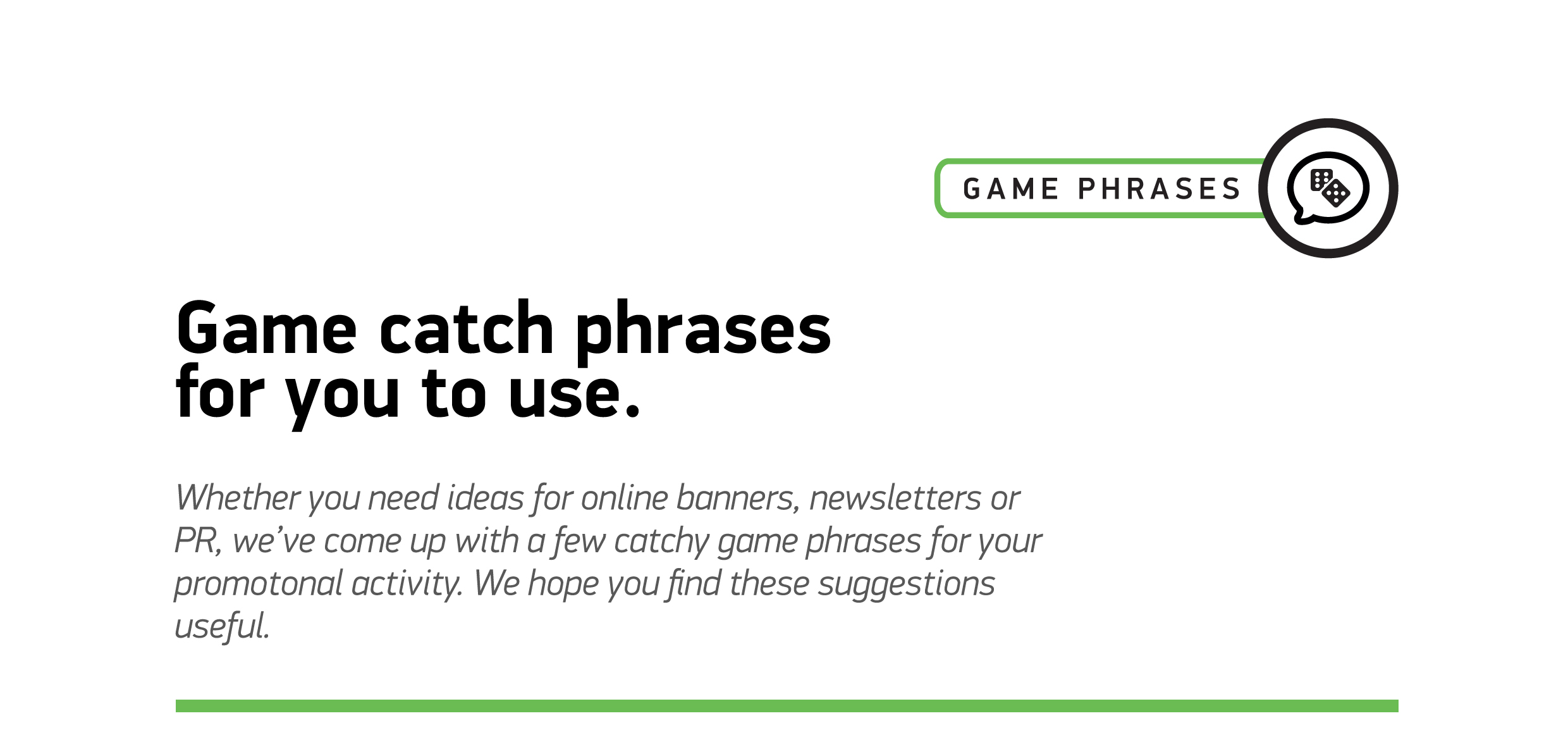 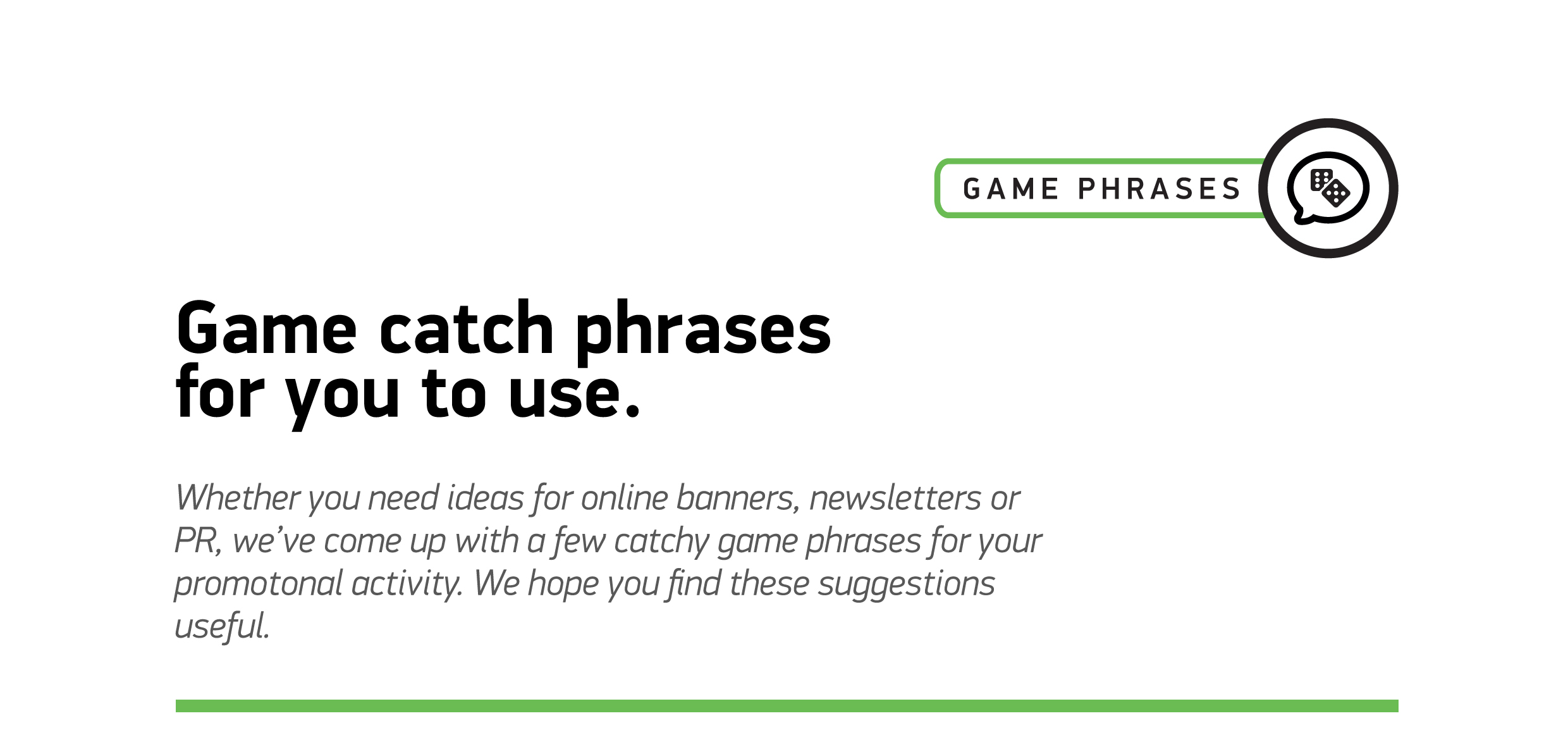 1It’s time to raise the stakes2It’s time to raise the stakes: the vampires have returned
3Brave unspeakable evil - win untold riches4Join a vampire’s quest to discover the wealth of her ancestors5Pierce the heart of darkness and discover untold riches6Slots, stakes and crossbows – Join Amilia the vampiress on her latest adventure7A dark evil guards the vampire’s treasure